LETS ROCK!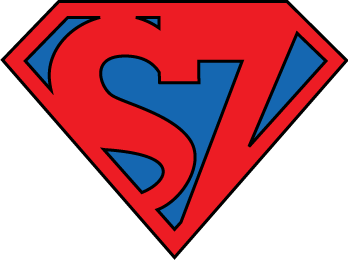 …. Actually,                lets MINERAL! The Mineral Super 7In pairs you will get a sample of a mineralYou will research and present the following to the class… (5 min max!!)How formed? Processes that formed it.Where is it located in large or major deposits? Country name, region or type of deposit or geologic structureWhat elements form the mineral? (Chemical structure)What rock type is it found in, or is a part of.How is it mined (if at all).Why is it valued – what is it used for? – uses, products etcOne interesting fact about your mineral about its history, use, story around discovery etc.